OXFAM SOUTH SUDAN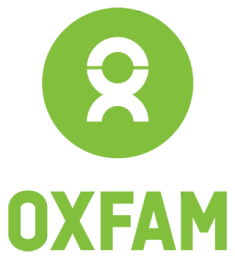 JOB DESCRIPTION EDUCATION OFFICERReporting to   	            Education CoordinatorInternal Job Grade		 D 2 NationalContract type			 Fixed term contractLocation			 Juba South SudanReporting to:                        Education Program CoordinatorDIMENSIONS: Work pattern is often routineRequired to make sound judgements regularly within agreed processes using technical knowledge, a good understanding of the team and the facilities of the team.Communication largely with internal staff, also with some external contacts / target audiences to support operational work.Analysis and internal communication of the locally relevant context to inform appropriate planningSome analysis and communication of the wider contextContributing to project/ program budget planning, procurement plans, and monitoringEnsures the effective planning and delivery of project and / or defined areas of program, including working with partnersProblem solving activities related to a defined area, such as a limited geographical area or limited program sectional area using professional or technical knowledgeMakes complex technical information accessible and useable by non-specialist within a defined areaSome negotiation and representation with local authoritiesDevelop a shared analysis of local issues, contacts and key players.KEY RESPONSIBILITIES: To provide technical guidance and professional support in the delivery of quality Education activities.Ensure that all the monitoring tools are filed, collected and compiled (entered) in to the data base for analysis by the MEAL officer and the project team leader. Represent Oxfam externally: develop alliances with agencies working in Education in the field to enhance coordination, and adopt complementary approaches including active participation in relevant education coordination and planning mechanismsMaintain own technical knowledge by attending educational workshops, reading professional publications and participating in professional forums.Perform other roles as assigned by the team leader.Specific Tasks include:Take the lead in planning and providing technical support in the implementation of daily educational activities such as: South Sudan ALP Curriculum lessons, continuous assessment (e.g. attendance and enrolment)Organize and conduct trainings for PTA committees on their roles and responsibilities, school development planning, etc. Take the lead in planning, preparation, organization, coordination and implementation of project activities such as trainings, awareness/workshops, mobilization and sensitization campaigns while seeking for support from the Education coordinator/Literacy advisor.Follow up the procurement and delivery of school supplies and materials to ensure timely implementation of the project activities. Prepare detailed weekly and monthly work plans that include all the project activities through the guidance of the Education Coordinator to ensure timely implementation of activities as per the requirement of the project.Assist the education coordinator in the management of the project budget by forecasting requirements, scheduling expenditures, planning procurements, preparing activity and monthly budgets forecast.Ensure timely requisition of activity money as per the planned schedule in the work plan and put all documentations as required by the finance assistant’s regulations through the guidance of the finance manual.Prepare monthly activity report by describing clear project activities implemented during the month, key achievements, challenges and recommendations while providing supporting documents like pictures, personal testimonies, case stories, beneficiaries feedback, monitoring forms etc. RELATIONSHIPSMaintain Links to other areas of Oxfam programming in South Sudan; including with long term development and advocacy teams and with affiliate management teamsWork closely with the Roving literacy advisor in consultation with the Education Program CoordinatorSKILLS AND COMPETENCE: 